Autumn / Winter Menu Week 1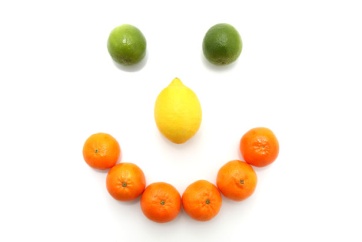 Autumn / Winter Menu Week 2MondayTuesdayWednesdayThursdayFridayBreakfastChoice of cerealCrumpets and banana, milkToasted bagel and cream cheese, milkToasted fruit loaf, milkChoice of cerealLunchChicken curry with rice and poppadomsCheesy potato pie and baked beansPasta Bake with VegetablesLeek and Potato Soup with crusty bread100% cod fish fingers, mashed potato with sweetcorn and peasDessertMandarins in juice with vanilla ice-creamApple & pear slicesMixed fruit saladFruit Sponge with CustardFruit crumble & evaporated milkBabies - weaningBaby rice & carrotSweet potato & applePotato & mixed vegParsnip & swedePotatoes, peas & broccoliTeaHam and Cream Cheese Pitta PocketsChicken sandwiches with sweetcornYoghurt and mint dip with pitta fingers and cucumber slicesCheese sandwiches with tomato slicesCrackers, apple slices and cheeseBabies - weaningFromage frais, Pureed bananaMixed fruit pureeFromage fraisApple and pear pureeMondayTuesdayWednesdayThursdayFridayBreakfastChoice of cerealMixed fruit and yoghurtToast and banana, milkChoice of cerealBrioche, milkLunchCheesy tuna and sweetcorn pastaVegetarian cottage pie with broccoliSausage Dinner, roasties and vegChicken goujons  with creamy mash and beansPasta bolognaiseDessertMango smilesBanana’s & custardJellySwiss Roll with CustardFruit YoghurtBabies - weaningSweet potato & parsnip Potato & broccoliBaby rice & carrotPeas & cauliflowerPotato & wedgesTeaBaked beans on toastRice cakes, salmon pate and cucumberEgg and cress rolls with pepper batonsApple and pear slices, crackers and cheeseHam sandwiches with carrot sticks Babies - weaningPear & peach pureePureed apple & custardFromage fraisApple & pear pureePureed banana